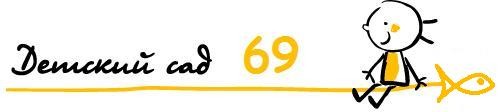 муниципальное дошкольное образовательное учреждениедетский сад № 69Консультация Система мер по предупреждению жестокого обращения с детьми.Составила:Уполномоченный по защите прав участников образовательного процесса детского сада № 69Боровицкая Я.И.В основе системы профилактики жестокого обращения в отношении детей лежит семейно-центрированный подход, который предполагает ориентацию на внутренние ресурсы семьи, и направлен на формирование у населения семейных ценностей и социальной активности в отношении поддержания психосоциального благополучия  семьи и в первую очередь детей. В связи с этим ключевым элементом планирования действий по преодолению жестокого обращения является комплекс эффективных и всесторонних профилактических мер, центрированных на ребенке и ориентированных на семью, который основывается на межведомственном сотрудничестве учреждений здравоохранения, образования, системы социальной защиты, правоохранительных органов и органов правосудия.В системе профилактике жестокого обращения с детьми выделяется первичная, вторичная и третичная профилактика.Первичная профилактика является приоритетным направлением деятельности по защите детей от жестокого обращения и направлена на предупреждение возникновения факторов риска жестокого обращения, выявление и коррекцию проблем в семейных отношениях на ранней стадии, обеспечение условий для эффективного выполнения функций семьей (репродуктивной, педагогической, функции социализации и т. д.).Первичная профилактика предполагает осуществление в учреждениях системы социальной защиты комплекса мероприятий информационно-просветительского характера: организацию информационно-разъяснительных кампаний по защите прав детей, образовательных курсов для детей, родителей (лиц, их заменяющих), специалистов о вреде жестокого обращения, тренингов ненасильственных отношений и др.; проведение различных акций, мероприятий и праздников, развитие волонтерского движения. Организация на базе учреждений социального обслуживания просветительских и образовательных программ для детей и родителей (лиц, их заменяющих) дает возможность:–	повысить правовую грамотность несовершеннолетних в вопросах защиты своих прав;–	ознакомить родителей с правовыми аспектами защиты прав детей;–	наладить систематическую работу с родителями по обучению навыкам ответственного родительства с отказом от насильственных методов воспитания; – привлечь детей в просветительские и образовательные программы в качестве волонтеров, например, инициировать в учреждении деятельность волонтерского движения, направленного на предотвращение жестокости в отношении детей, привлечь внимание общества к вопросам предотвращения жестокого обращения с детьми;– отработать механизм информирования населения по вопросам противодействия жестокому обращению с детьми;– наладить постоянное взаимодействие с общественными организациями, молодежными объединениями и т. д. в вопросах противодействия жестокому обращению с детьми.Важным аспектом в организации работы по предотвращению жестокого обращения в отношении детей является вовлечение самих детей в информационные кампании о правах детей, в проведении конкурсов социальной рекламы, плакатов среди различных категорий молодежи.Участие родителей и детей в совместных мероприятиях, различных акциях и праздниках позволит сформировать эмоциональную близость и привязанность между детьми и родителями, развить навыки конструктивного взаимодействия, даст возможность обучить родителей способам вовлечения их детей в различные виды совместной деятельности (в т. ч. игровую).Важную роль в формировании уважительного отношения к правам ребенка играют средства массовой информации (телевидение, радио, Интернет и др.). Взаимодействие учреждений в процессе организации и проведения превентивных мероприятий со СМИ содействует пропаганде ненасильственных отношений в семье, распространению положительного родительского опыта.Вторичная профилактика предполагает осуществление комплекса мер, направленных на детей и подростков, еще не переживших инцидента насилия, но находящихся в ситуации повышенного риска.С целью организации раннего выявления случаев жестокого обращения необходимо проведение в учреждениях социального обслуживания информационной и образовательной работы с гражданами и специалистами, разъяснение им признаков жестокого обращения с детьми или пренебрежения их нуждами, порядка действий в случае обнаружения таких признаков. В соответствии с пунктом 3 статьи 56 Семейного кодекса РФ должностные лица организаций и иные граждане, которым станет известно об угрозе жизни или здоровью ребенка, о нарушении его прав и законных интересов, обязаны сообщить об этом в орган опеки и попечительства по месту фактического нахождения ребенка. При получении таких сведений орган опеки и попечительства обязан принять необходимые меры по защите прав и законных интересов ребенка.Существуют различные механизмы получения первичной информации о случаях жестокого обращения: 1.	Единый общероссийский телефон доверия для детей, подростков, их родителей (8-800-2000-122). Служба телефона доверия является первой ступенью выявления случаев жестокого обращения и реагирования на них.2.	Детские общественные приемные. Такие приемные, как правило, открываются в местах максимально доступных для детей, например, в школах или в учреждениях дополнительного образования. Для обеспечения безопасности заявившего ребенка специалистами соблюдаются конфиденциальность и анонимность информации. Подобный механизм выявления поможет решить многие вопросы, связанные с жестоким обращением, не только в семейной, но и школьной жизни, среди сверстников. 3.	Социальные участковые службы, организованные в учреждениях системы социальной защиты. Работа специалистов участковой службы построена по территориальному принципу и максимально приближена к месту проживания жителей.При поступлении сигнала о случае жестокого обращения необходимо проведение предварительной проверки, которая представляет собой весьма сложный процесс, требующий высокого профессионального мастерства и комплексного применения знаний, умений и навыков, относящихся к самым разным направлениям социальной работы с детьми, включая следующие:–	способность оценить уровень риска, которому подвержен ребенок, и способность членов семьи защитить его;–	способность распознавать и надлежащим образом оценивать физические, поведенческие и возрастные признаки жестокого обращения с детьми;–	способность оценивать обстановку в семье, а также заметить и распознать факторы, которые повышают риск жестокого обращения с детьми или, напротив, могут быть квалифицированы как сильные стороны, которые обеспечивают безопасность детей;–	способность применять различные методы проведения собеседований, которые позволяют преодолеть гнев и другие негативные эмоции, проявляемые членами семьи, вовлечь их в совместную работу, активизировать внутренние ресурсы семьи, собрать данные, необходимые для оценки положения дел в семье, и приступить к налаживанию нормальных рабочих отношений;–	способность применять стратегии, которые мобилизуют общественные ресурсы, что позволяет обеспечить безопасность детей по месту проживания и оперативно наладить оказание семьям необходимой помощи, в том числе с целью расширения их возможностей в плане защиты детей от жестокого обращения, тем самым предотвращая необходимость изъятия детей из их семей;–	в случае необходимости изъятия ребенка из семьи способность определить, когда и как это лучше всего сделать и куда его разместить, чтобы обеспечить ему безопасность и по мере возможности минимизировать нанесенную ему психологическую травму.Подобную проверку проводят специалисты учреждений социального обслуживания, имеющие большой опыт работы в данном направлении, информация по результатам проверки предоставляется в органы опеки и попечительства (или комиссии по делам несовершеннолетних и защите их прав).Своевременная и адекватная оценка безопасности и риска приобретает особое значение в ситуациях, когда ребенок подвергается насилию или находится в условиях, когда может серьезно пострадать или погибнуть.Состояние ребенка, находящегося в ситуации повышенного риска, оценивается по состоянию его физического и психического здоровья. Оценка физического состояния включает в себя оценку нанесенных повреждений и травм, степень истощения или длительное оставление без еды и питья (для маленьких детей), неоказание медицинской помощи, а также наличие серьезных заболеваний. Оценка психического здоровья включает в себя оценку острых эмоциональных реакций: страх, гнев, панику и т.п., оценку опасности среды – рассмотрение внешних условий, представляющих угрозу для ребенка (оставление без контроля или в опасном месте, нахождение с людьми, которые могут нанести вред или неспособными обеспечить защиту). 